3 – BIRD FUN SHOOT(SEMI AUTO/ PUMP ONLY)1 In 100 Gun Club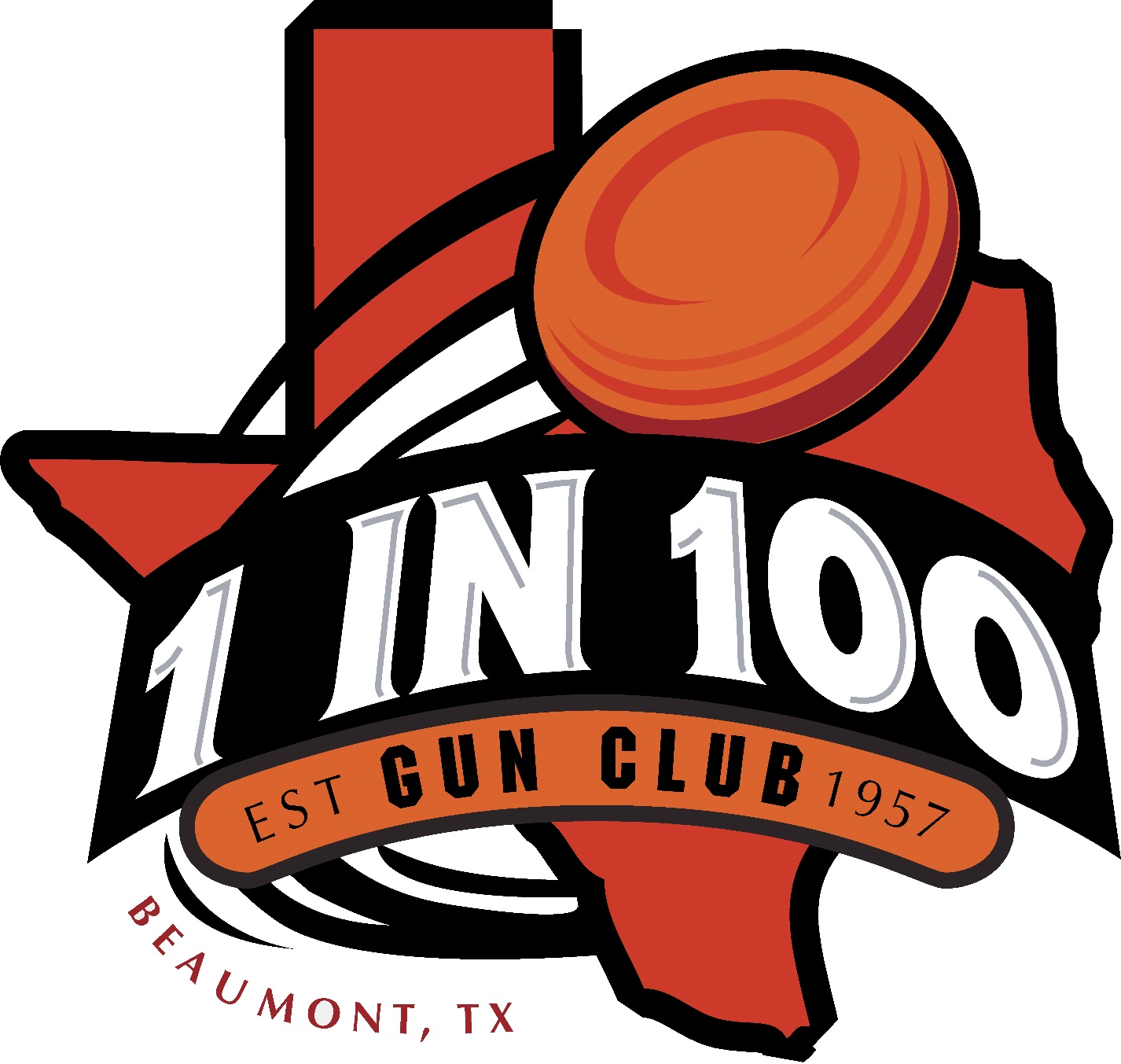 1228 FM 421 RD Lumberton, Tx 77657Saturday, August 22nd, 2020(9am – 1pm)100 Total Targets - $50.00(99 – 3 Bird Targets : 1 – Longshot Target)( PULL YOUR OWN)Lunch  –  $5.00Links – Boudin – Soda/WaterTargets will be thrown as the following format:AB – True : C on/report of First Shot(3 Bird -- C will be thrown when you shoot the first shot!)(Longshot Bird – Full use of gun, 3 shots at the 1 target!)BRING FAMILY, FRIENDS, COWORKERS AND YOUR BOSS ANDCOME ON OUT FOR A GREAT TIME AND FUN MEMORIES!!!If you have any questions, contact Megan Carter or Jace Pendino at the Gun Club Office!!Phone: (409) 755-6648               E-mail: 1in100gunclub@gmail.com